5e Challenge Maître Marcel Van Laecke
SENIORS ÉPÉE HOMMESDate :		Samedi 9 novembre 2019Adresse :	Puidonkdreef 1, 9185 Wachtebeke   Programme : 	Épée Hommes : Appel 8h15 – Scratch 8h45 – Début : 9h00 
Formule :		Tour(s) de poules suive d’élimination directe Frais de participation :	18 eurosInscriptions : 	Au plus tard le mercredi 6 novembre par e-mail à pietervanlaere@yahoo.co.ukPrix :			Plus de 60 participants			Moins de 60 participants 			1ière place : 	400 euros			200 euros2ième :		200 euros			100 euro3ième :		100 euros			50 euros5 à 8 : 		Prix en nature		Prix en natureArbitres :  		À partir de 4 tireurs par jour par club : 1 arbitreÀ partir de 9 tireurs par jour par club : 2 arbitresÀ partir de 15 tireurs par jour par club : 3 arbitresÀ partir du premier arbitre manquant, une amende de 150 € sera appliquée. À partir du second arbitre manquant, une amende de 75€ sera appliquée. Stand :		Planète Escrime – Laurent Bocquet -  laurent.b62@gmail.comCircuit national :	Cette compétition fait partie du circuit national. Site web :		www.challengemarcelvanlaecke.be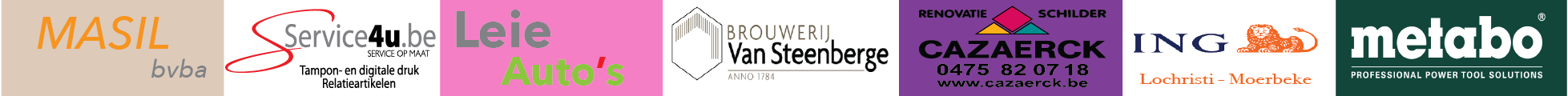 SENIORS ÉPÉE DAMESCADETS ÉPÉE HOMMESDUO SÉNIORS HOMMES ÉQUIPES (même club)Date :			Dimanche 10 novembre 2019Adresse :	Puidonkdreef 1, 9185 Wachtebeke Programme : 	Épée Dames Séniors indiv. : Appel 8h45 – Scratch 9h15 - Début 9h30Épée Hommes Cadets indiv.: Appel 9h00 – Scratch 9u30 - Début : 9u45Épée Hommes Séniors DUO par équipes : Appel 9h15 – Début : 10h002 escrimeurs par équipe du même club ! Pas d’équipes mélangées ni de réserve. Assauts jusqu’à 20 touches. 
Formule :		Tour(s) de poules suivies de tableau.Frais de participation :     30 euros/équipe & 18 euros par tireur pour les tournois individuelInscriptions : 	Au plus tard le mercredi 6 novembre par e-mail à pietervanlaere@yahoo.co.ukPrix :			Plus de 60 participants			Moins de 60 participants 			1ière place : 	400 euros			200 euros2ième :		200 euros			100 euro3ième :		100 euros			50 euros5 à 8 : 		Prix en nature		Prix en nature			Cadets et tournoi par équipes : prix en nature	Arbitres :  	Tournoi par équipes : 	À partir de 2 équipes par club : 1 arbitre ; à partir de 5 équipes par club : 2 arbitres. Tournoi individuel : À partir de 4 tireurs par club: 1 arbitre; à partir de 9 tireurs par club : 2 arbitres ; à partir de 15 tireurs par club : 3 arbitres. À partir du 1er arbitre manquant, une amende de 150 € sera appliquée. À partir du second arbitre manquant, une amende de 75€ sera appliquée. 